Заключение № 1 от 11 февраля 2019 годаПо результатам оценки регулирующего воздействия проекта нормативного правового акта «О внесении изменений в постановление администрации муниципального образования город Горячий Ключ от 11 октября 2016 года № 2266 «Об утверждении порядка сопровождения инвестиционных проектов, реализуемых и (или) планируемых к реализации на территории муниципального образования город Горячий Ключ».Управление по вопросам курорта и туризма, инвестиций и малого бизнеса администрации муниципального образования город Горячий Ключ как уполномоченный орган по проведению оценки регулирующего воздействия проектов муниципальных нормативных  правовых  актов  муниципального  образования  город Горячий Ключ, рассмотрело проект постановления администрации муниципального образования город Горячий Ключ «О внесении изменений в постановление администрации муниципального образования город Горячий Ключ от 11 октября 2016 года № 2266 «Об утверждении порядка сопровождения инвестиционных проектов, реализуемых и (или) планируемых к реализации на территории муниципального образования город Горячий Ключ» (далее - проект), направленный для подготовки настоящего Заключения от отдела по инвестиционным вопросам и взаимодействию с малым бизнесом управления по вопросам курорта и туризма, инвестиций и малого бизнеса администрации муниципального образования город Горячий Ключ (далее - разработчик), и сообщает следующее.В соответствии с пунктом 1.3. Порядка проведения оценки регулирующего воздействия проектов муниципальных нормативных правовых актов муниципального образования город Горячий Ключ, утвержденного постановлением администрации муниципального образования город Горячий Ключ от 23.10.2018г. № 2047 «Об утверждении порядка проведения оценки регулирующего воздействия проектов нормативных правовых актов администрации муниципального образования город Горячий Ключ» (далее - Порядок), проект подлежит проведению оценки регулирующего воздействия.По результатам рассмотрения установлено, что при подготовке проекта требования пунктов 2.1. – 2.3. Порядка разработчиком соблюдены.Проект направлен разработчиком для подготовки настоящего Заключения впервые.Проведен анализ результатов исследований, проводимых регулирующим органом:- установлена полнота рассмотрения регулирующим органом всех возможных вариантов правового регулирования выявленной проблемы, а также эффективности способов решения проблемы в сравнении с действующим на момент проведения процедуры оценки регулирующего воздействия правовым регулированием рассматриваемой сферы отношений;Проведена оценка эффективности предложенных регулирующим органом вариантов правового регулирования, основанных на сведениях, содержащихся в соответствующих разделах сводного отчета, и установлено следующее:- точность формулировки выявленной проблемы: проблема сформулирована верно.- Обоснованность качественного и количественного определения потенциальных адресатов предлагаемого правового регулирования и динамики их численности: регулирующим органом определены потенциальные адресаты предлагаемого правового регулирования, дана их количественная оценка. Установлено, что правовое регулирование распространяется на юридические лица и индивидуальных предпринимателей, осуществляющих и (или) имеющих намерения осуществлять реализацию инвестиционных проектов на территории муниципального образования город Горячий Ключ (по состоянию на 12.02.2019г. всего 16 инвесторов).- Адекватность определения целей предлагаемого правового регулирования: цель сформулирована верно.- Практическая реализуемость заявленных целей предлагаемого правового регулирования: данный проект нормативного правового акта не отражает и не изменяет содержание прав и обязанностей физических и юридических лиц в сфере предпринимательской и инвестиционной деятельности. Содержание и порядок реализации полномочий отделов и управлений администрации муниципального образования город Горячий Ключ в отношениях с физическими и юридическими лицами в сфере предпринимательской и инвестиционной деятельности не изменятся. - Проверяемость показателей достижения целей предлагаемого правового регулирования и возможность последующего мониторинга их достижения: срок достижения цели – со дня вступления в силу нормативного правового акта (февраль 2019).- Корректность оценки регулирующим органом дополнительных расходов и доходов потенциальных адресатов предлагаемого правового регулирования и расходов местного бюджета муниципального образования город Горячий Ключ, связанных с введением предлагаемого правового регулирования: дополнительные расходы потенциальных адресатов и расходы местного бюджета не предполагаются.- Степень выявления регулирующим органом всех возможных рисков введения предлагаемого правового регулирования: вероятность наступления неблагоприятных последствий отсутствует.В соответствии с вышеуказанным Порядком установлено следующее:Потенциальной группой участников общественных отношений, интересы которых будут затронуты данным правовым регулированием, являются юридические лица и индивидуальные предприниматели, осуществляющие и (или) имеющие намерения осуществлять реализацию инвестиционных проектов на территории муниципального образования город Горячий Ключ. Проблема, на решение которой направлено правовое регулирование заключается в необходимости изменения существующих условий сопровождения инвестиционных проектов в соответствии с объективными потребностями инвесторов и учета реальных возможностей развития инвестиционных проектов.Цель предлагаемого правового регулирования отвечает принципам правового регулирования, установленным законодательством Российской Федерации и заключается в сопровождении инвестиционных проектов, реализуемых и (или) планируемых к реализации на территории муниципального образования город Горячий Ключ, стимулировании инвесторов на более эффективную и качественную работу по реализации инвестиционных проектов, а также обеспечение баланса интересов между самими инвесторами и ресурсоснабжающими организациями города, заинтересованными юридическими лицами и конечными потребителями. Предусмотренное проектом нормативного акта правовое регулирование в части прав и обязанностей физических и юридических лиц в сфере предпринимательской и инвестиционной деятельности не приведет:- к невозможности исполнения указанными субъектами возложенных на них обязанностей вследствие противоречий или пробелов в правовом регули-ровании, отсутствия необходимых организационных или технических условий у отделов и управлений администрации муниципального образования город Горячий Ключ, а также сложившегося в муниципальном образовании город Горячий Ключ уровня развития технологий, инфраструктуры, рынков товаров и услуг;- к возникновению у указанных субъектов дополнительных существен-ных расходов в сфере предпринимательской и инвестиционной деятельности либо к возникновению дополнительных существенных расходов бюджета муниципального образования город Горячий Ключ.          5. Риски    недостижения    целей    правового    регулирования, а   также возможные негативные последствия от введения правового регулирования для экономического развития муниципального образования город Горячий Ключ, отсутствуют.6. Дополнительные расходы, а также положения, способствующие возникновению необоснованных расходов местного бюджета, связанные с введением предлагаемого правового регулирования, не предполагаются.          7. В соответствии с пунктом 7 вышеуказанного Порядка, управление по вопросам курорта и туризма, инвестиций и малого бизнеса администрации муниципального образования город Горячий Ключ провело публичные консультации по проекту в период с 29 января 2019 года по 11 февраля 2019 года.8. Информация о проводимых публичных консультациях была разме-щена на официальном сайте администрации муниципального образования город Горячий Ключ – gorkluch.ru.          9. В период проведения публичных консультаций замечаний и предложений по проекту не поступило.          10. По результатам оценки регулирующего воздействия сделан вывод об отсутствии в представленном проекте положений, вводящих избыточные административные обязанности, запреты и ограничения для физических и юридических лиц в сфере предпринимательской деятельности или способ-ствующих их введению, оказывающих негативное влияние на отрасли экономики муниципального образования город Горячий Ключ, способст-вующих возникновению необоснованных расходов физических и юридических лиц в сфере предпринимательской деятельности, а также необоснованных расходов местного бюджета (бюджета муниципального образования город Горячий Ключ), и о возможности его дальнейшего согласования (с учетом поступивших предложений). Во исполнение раздела 5 Порядка муниципальные нормативные правовые акты, прошедшие процедуру оценки регулирующего воздействия, подлежат оценке фактического воздействия. Регулирующий орган, вносивший проект муниципального нормативного правового акта, при подготовке которого проводилась процедура оценки регулирующего воздействия, в течение 5 календарных дней со дня его принятия уведомляет об этом уполномоченный орган.Начальник управления по вопросам курортаи туризма, инвестиций и малого бизнеса                                 Т.А. Лодочникова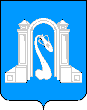 АДМИНИСТРАЦИЯ МУНИЦИПАЛЬНОГО ОБРАЗОВАНИЯ ГОРОД ГОРЯЧИЙ КЛЮЧ КРАСНОДАРСКОГО КРАЯЛенина ул., д.191, г. Горячий Ключ, Краснодарский край, 353290Тел.: (86159) 3-51-52, факс: (86159) 3-86-16E-mail: gor_kluch@mo.krasnodar.ruр/сч. 40204810000000000013ОКПО 04019249, ОГРН 1022301070230, ИНН/КПП 2305011360/230501001, ОКУД 0253101 __________________№ _________________На _______________ от _________________Начальнику отдела по инвестиционным вопросам и взаимодействию с малым бизнесом управления по вопросам курорта и туризма, инвестиций и малого бизнеса администрации муниципального образования город Горячий Ключ Сердюковой Т.А. 